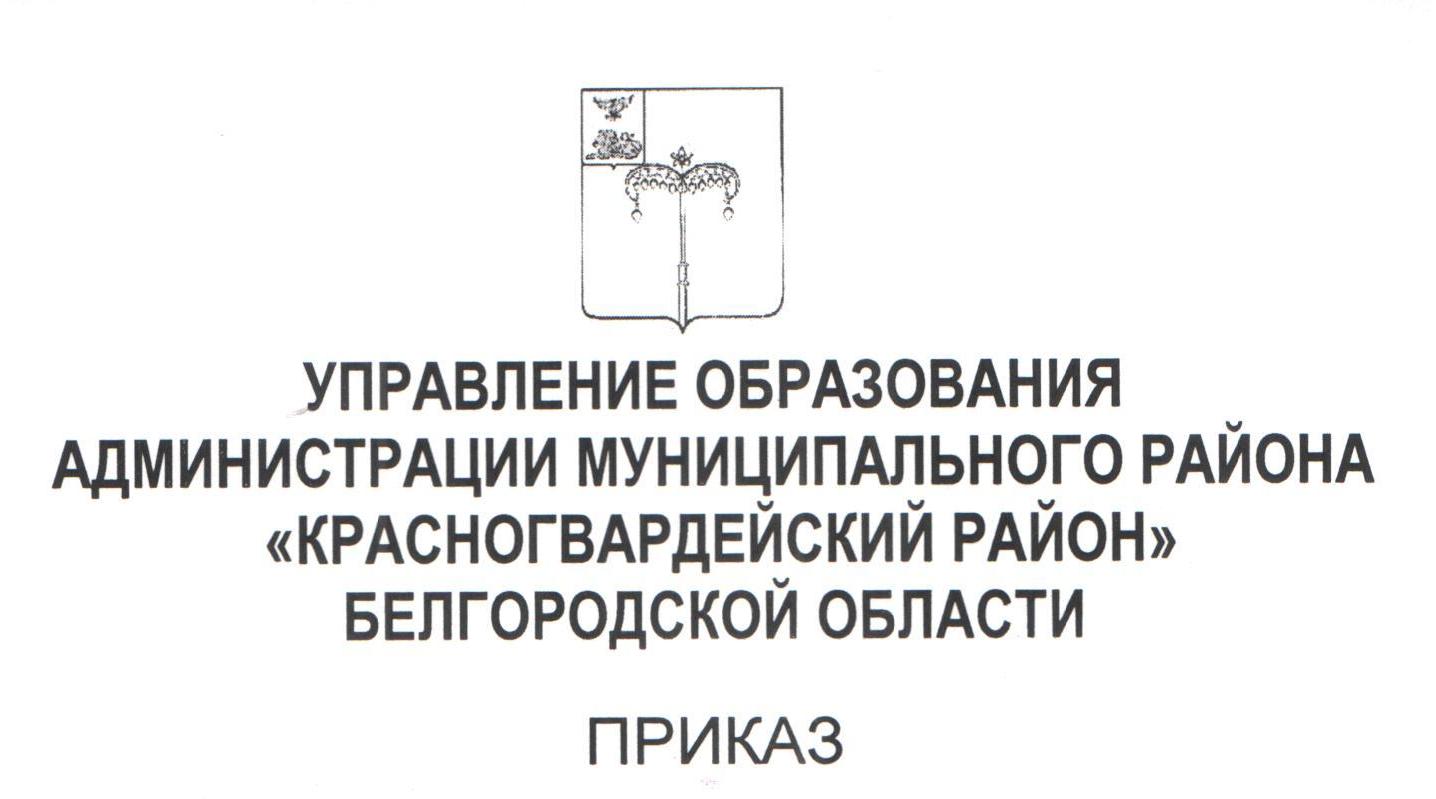 «05» мая  2022 г.                                                                                                                         № 465/ОДОб организации работы образовательных учрежденийв период летних каникул 2022 годаВо исполнение Федерального закона Российской Федерации  от 24 июля  № 124-ФЗ «Об основных гарантиях прав ребенка в Российской Федерации», приказа Министерства образования Российской Федерации  от 13 июля 2017 года № 656 «Об утверждении примерных положений об организациях отдыха детей и их оздоровления», постановления Правительства Белгородской области от 4 июня 2018 года №206-пп «Об обеспечении отдыха, оздоровления и занятости детей на территории Белгородской области», постановления администрации Красногвардейского района от 4 февраля 2019 года № 6 «Об обеспечении отдыха, оздоровления и занятости  детей Красногвардейского района Белгородской области», протокола расширенного заседания областной межведомственной комиссии по вопросам организации отдыха, оздоровления и занятости детей Белгородской области «О подготовке к детской оздоровительной кампании 2022 года» от 07 апреля 2022 года, приказа департамента образования Белгородской области от 27 апреля 2022 года № 1333 «Об обеспечении отдыха, оздоровления и занятости детей в 2022 году» и с целью организованной подготовки отдыха и оздоровления обучающихся Красногвардейского района в период летних каникул 2022 года  ПРИКАЗЫВАЮ:1. Руководителям образовательных учреждений:1.1. Считать приоритетами летней оздоровительной кампании 2022 года:- создание  условий для разностороннего и содержательного отдыха и досуга, духовно-нравственного, гражданско-патриотического и трудового воспитания, укрепив творческо-познавательный и интеллектуальный потенциал детей и подростков с учетом интересов, желаний и потребностей;- обеспечение безопасности отдыха за счет улучшения ресурсного обеспечения детских оздоровительных учреждений, укрепления и развития материально-технической базы, соблюдения санитарно-гигиенических требований с учетом санитарно-эпидемиологической ситуации в районе;- обеспечение максимального охвата детей организованными формами отдыха, в том числе детей, находящихся в трудной жизненной ситуации, детей погибших военнослужащих, а также подростков состоящих на различных видах профилактического учета;- повышение уровня мотивации подрастающего поколения к заботе о своем здоровье, ведению здорового образа жизни и формированию активной жизненной позиции;- активизацию трудовой занятости детей и подростков в период каникул;- профилактику детской и подростковой безнадзорности, беспризорности, травматизма, правонарушений в период каникул;- развитие инновационных форм организации детской оздоровительной кампании;- совершенствование кадрового и информационно-методического обеспечения;- сохранение контингента оздоравливающихся детей не ниже уровня 2021 года;- организацию  работы профильных отрядов (физкультурно-спортивной, естественнонаучной, художественной, туристко-краеведческой, социально-педагогической, технической, медицинской  направленностей; смен активистов детского самоуправления, лингвистических, военно-патриотических, для детей, состоящих на различных видах учета в органах и учреждениях системы профилактики, экологических, юнармейских отрядов  и т.д.);- проведение туристических походов, организуемых организациями отдыха детей и их оздоровления всех типов.1.2. При организации работы лагерей с дневным пребыванием и лагерей труда и отдыха  использовать Примерное положение о лагерях, организованных образовательными организациями, осуществляющими организацию отдыха и оздоровления обучающихся в каникулярное время (с круглосуточным или дневным пребыванием), утвержденное  приказом Министерства образования и науки  Российской Федерации от 13 июля 2017 года № 656  «Об утверждении примерных положений об организациях отдыха детей и их оздоровления», требования антитеррористической и  противопожарной безопасности, установленные требования санитарного законодательства:- СП 2.4.3648-20 «Санитарно-эпидемиологические требования к организации воспитания и обучения, отдыха и  оздоровления детей и молодежи», утвержденными постановлением Главного государственного санитарного врачаРоссийской Федерации от 28 сентября 2020 г. № 28;- СП  2.3/2.4. 3590-20 «Санитарно-эпидемиологические требования к организации общественного питания населения», утвержденными постановлением Главного государственного санитарного врача Российской Федерации от 27 октября 2020 г. № 32;- СП 3.1/2.4.3598-20 «Санитарно-эпидемиологические требования к устройству, содержанию и организации работы образовательных организаций и других объектов социальной инфраструктуры для детей и молодежи в условиях распространения новой коронавирусной инфекции (COVID-19)» утвержденными постановлением Главного государственного санитарного врача Российской Федерации от 30 июня 2020 г. № 16;- изменениями в СанПиН 3.1/2.4.3598-20, утвержденные постановлением Главного государственного санитарного врача РФ. 1.3. В соответствии с протоколом расширенного заседания областной межведомственной комиссии по вопросам организации отдыха, оздоровления и занятости детей Белгородской области «О подготовке к детской оздоровительной кампании 2022 года» от 15 апреля 2022 года и с целью максимального охвата детей:1.3.1. Определить начало летней оздоровительной кампании 2022 года на территории Красногвардейского района - 1 июня 2022 года;1.3.2. Организовать работу оздоровительных лагерей с дневным пребыванием и лагерей труда и отдыха в период всего летнего сезона  в соответствии с сетью оздоровительных лагерей и лагерей труда и отдыха 2022 года (Приложение №1) и обеспечить охват не менее 90 % школьников в летний период качественным, безопасным отдыхом, оздоровлением, занятостью и досугом.1.3.3. Установить продолжительность смены в организациях отдыха детей  и их оздоровления на 2022 год 21 календарный день, включая выходные и праздничные дни.1.3.4. Установить следующие сроки проведения смен в лагерях с
дневным пребыванием и лагерях труда и отдыха, впериод летней оздоровительной кампании:-1 смена (01.06.-21.06.2022г.);-2 смена (23.06.-13.07.2022г.);-3 смена (15.07.- 04.08.2022г.).1.3.5. Рекомендовать образовательным учреждениям, где будут работать пункты приема экзаменов (ППЭ), работу лагеря начинать только по окончании проведения итоговой аттестации (МБОУ «Засосенская СОШ», МБОУ «Ливенская СОШ № 1», ОГБОУ «Бирюченская СОШ» (по согласованию).1.4. Организовать своевременную  подготовку лагерей труда и отдыха и детских оздоровительных лагерей с дневным пребыванием  к началу оздоровительного сезона.1.5. При организации питания в оздоровительных учреждениях с дневным пребыванием   руководствоваться «Примерным расчетом стоимости питания детей и подростков в оздоровительных учреждениях с дневным пребыванием детей, организуемых в дни школьных каникул на территории Белгородской области на 2022 год (при 2-х разовом питании)» согласованным с Комиссией по государственному регулированию цен и тарифов в Белгородской области (Приложение №2).Средняя стоимость питания одного ребенка в оздоровительном лагере дневного пребывания и в лагерях труда и отдыха в 2022 году составит 112 руб. в день для детей школьного возраста при 2-x разовом питании в оздоровительных учреждениях с дневным пребыванием (средняя стоимость путевки 1680 руб.15 дней).1.6. Финансирование расходов на содержание детей и их оздоровление обеспечить за счет средств муниципального и областного бюджетов, родителей в пределах полномочий.1.7. Принять к сведению, что:1.7.2. Путевки в детские оздоровительные лагеря с дневным пребывание для детей, находящихся в трудной жизненной ситуации, оплачиваются из средств областного и муниципального бюджетов.1.7.3. Определить размер родительской платы за путевку в детских оздоровительных лагерях с дневным пребыванием и лагерях труда и отдыха не менее 20 % от полной её стоимости с учетом критериев адресности, 80 % - средства муниципального бюджета.1.8. В срок до 20 мая 2022 года подготовить и предоставить в отдел общего и дополнительного образования (Мозговой О.К.):- приказ по организации работы оздоровительного лагеря с дневным пребыванием и лагеря труда и отдыха (с указанием профиля оздоровительного лагеря);- штатную ведомость работников, которых планируется привлечь к работе оздоровительного лагеря с дневным пребыванием и лагеря труда и отдыха на каждую смену (Приложение №3);-список работников пищеблока, которые будут задействованы в работе оздоровительного лагеря с дневным пребыванием на каждую смену (Приложение №4);- список поставщиков продуктов питания (Приложение №5);- ходатайство (2 шт.) на оздоровление детей, находящихся в трудной жизненной ситуации, в муниципальную межведомственную комиссию по организации отдыха, оздоровления и занятости детей Красногвардейского района  в соответствии с квотами (Обязательно указывать статус ТЖС: дети сироты, дети инвалиды, дети с ОВЗ, дети проживающие в малоимущих семьях);- профильную воспитательную программу лагеря.1.9. В срок до 25 мая 2022 года на сайте образовательного учреждения в разделе «Летний отдых» разместить:- информацию об организации работы оздоровительного учреждения с дневным пребыванием, - профильную воспитательную программу лагеря (обязательно), направления деятельности лагеря, - режим работы, эмблему оздоровительного лагеря и т.д.Предусмотреть включение воспитательного компонента в реализуемые организациями отдыха детей и их оздоровления программы, в том числе с учетом программы воспитания для общеобразовательных организаций,включить в календарный план лагеря Дни единых действий, ежедневную церемонию поднятия государственного флага РФ.1.10. В оздоровительных лагерях обеспечиь реализацию 16-ти часовой программы по обучению плаванию. (Приложение  № 6)1.11. 1 июня 2022 годапредставить в отдел общего и дополнительного образования (по телефону 3-14-01 доб.121 Мозговая О.К.) сведения о количестве оздоравливаемых детей в оздоровительных лагерях и лагерях труда и отдыха с дневным пребыванием на 1 июня 2022 года.1.12. Организовать гигиеническое обучение штатных работников оздоровительного лагеря с дневным пребыванием и лагеря труда и отдыха в дистанционном формате на сайте «Гигтест -  гигиеническая подготовка» (https://gigtest.ru/test/departments/select).1.13. Провести в период с 17 по 25 мая 2022 года классные родительские собрания по вопросам организации отдыха и оздоровления детей в детских оздоровительных лагерях, обеспечения безопасности детей в период летних каникул.1.14. Обеспечить совместно с работниками здравоохранения организацию медицинского обслуживания, проведение оздоровительных мероприятий в детских оздоровительных учреждениях с дневным пребыванием.1.15. Совместно с органами внутренних дел, здравоохранения организовать профилактическую работу по предупреждению негативных проявлений в подростковой среде, детского и подросткового травматизма, нарко- и токсикомании в подростковой среде.1.16. Организовать проведение инструктажей по обучению работников организаций отдыха детей и их оздоровления мерам противопожарной  безопасности.1.17. Совместно с отделом «Красногвардейский центр занятости  населения»  организовать работу по трудоустройству и занятости подростков в летний период.1.18.  Обеспечить безопасность жизни и здоровья детей в период пребывания их в  детском оздоровительном учреждении  с дневным пребыванием и лагере труда и отдыха, а так же выезда (выхода) за пределы учреждения, во время проведения экскурсий, походов.1.19. Обеспечить проверку спортивных сооружений и спортивного инвентаря, имеющегося в оздоровительных учреждениях.1.20. При организации перевозок организованных групп детей в места отдыха, оздоровления, места проведения культурно-массовых, спортивных мероприятий и  при проведении  учебно-тематических экскурсий необходимо руководствоваться следующими нормативно-правовыми документами:- Федеральным законом от 10 декабря 1995 года № 196-ФЗ «О безопасности дорожно движения»;- Федеральным законом от 30 марта 199 года № 52-ФЗ «О санитарно-эпидемиологическом благополучии населения»;- постановлением Правительства РФ от 27.02.2019 № 195 «О лицензировании деятельности по перевозкам пасажиров и иных лиц автобусами»;- постановлением Правительства РФ от 17 января 2007 года № 20 «Об утверждении Положения о сопровождении транспортных средств автомобилями Государственной инспекции»;- постановлением Правительства РФ от 17 декабря 2013 года № 1177 «Об утверждении Правил организованной перевозки группы детей автобусами»;- ГОСТом Р 51160-98 «Автобусы для перевозки детей. Технические требования»;- Регламентом подготовки и проведения мероприятий по обеспечению безопасности при осуществлении оранизованных перевозок детей в Белгородской области, утвержденным Секретарем Совета безопасности Белгородской области 12 июля 2017 года;-иными нормативными правовыми актами в сфере перевозки организоанных групп детей.2. Директору МАУ «Оздоровительный лагерь «Чайка» Красногвардейского района (Щербинину А.А..):2.1. Установить следующие сроки проведения смен в МАУ «Оздоровительный лагерь «Чайка» впериод летней оздоровительной кампании 2022 года:- 1 смена (01.06.22-21.06.22.);- 2 смена (27.06.22-17.06.22.);- 3 смена (22.07.22-11.08.22);- 4   профильная смена для талантливых и одаренных детей Красногвардейского района (15.08.-28.08.2022г.).2.2. Стоимость путевки в загородное оздоровительное учреждение составляет 16 065  руб.  (с учетом страховой премии (взноса) на страхование детей) на смену 21 день, в соответствии с письмом Комиссии по государственному регулированию цен и тарифов в Белгородской области.2.3. Обеспечить страхование детей в период пребывания в детском оздоровительном учреждении в соответствии  с постановлением Правительства Белгородской области от 4 июня 2018 г. № 206-пп «Об обеспечении отдыха, оздоровления и занятости детей»2.4. Не допускать к работе в организациях отдыха детей, их оздоровлениялиц, не имеющих справку об отсутствии судимости и (или) фактах уголовного преследования, либо о прекращении уголовного преследования по реабилитирующим основаниям.2.5. Обеспечить совместно с работниками здравоохранения организацию медицинского обслуживания, проведение оздоровительных мероприятий в оздоровительном учреждении.2.6. Обеспечить в срок до 25 мая т.г. подготовку детского оздоровительного учреждения к проведению детской оздоровительной кампании в соответствии с требованиями.2.7. Обеспечить  безопасность  жизни и здоровья  детей в период  пребывания их в детском оздоровительном учреждении, выезда за пределы лагеря, купания в бассейне.2.8. Организовать проведение инструктажей по обучению работников детского оздоровительного учреждения мерам противопожарной  безопасности, инструктажей по безопасному поведению на водных объектах.2.9. В срок до 30 мая т.г. подготовить информационный материал о деятельности оздоровительного учреждения, для размещения на сайте МАУ «Оздоровительный лагерь «Чайка».3. Руководителям учреждений дополнительного образования  (Ефимовой Л.Н., Литвиновой Н.Н., Тютюнников М.В.):3.1. Обеспечить методическую подготовку педагогических кадров для работы в детских оздоровительных учреждениях в летний период. 3.2. Оказать содействие в организации работы профильных отрядов в оздоровительных учреждениях с дневным пребыванием. 3.3. Разработать план работы учреждений дополнительного образования на летний период с учетом работы оздоровительных учреждений с дневным пребыванием и срок до  25 мая представить в отдел общего и дополнительного образования (Мозговой О.К.) 4. Директору  МБУ ДО «Центр «Патриот» ТютюнниковуВ.М.:4.1.  Оказать содействие в организации реализации в оздоровительных лагерях 16-ти часовой программы по обучению плаванию. (Приложение № 6).4.2. Составить графики посещения спортивных обектов, плавательных бассейнов Красногвардейского района,  детьми из оздоровительных лагерей с  дневным пребыванием и ЛТО. 4.3. В срок до 15 июня 2022 года разработать програму деятельности для отряда военно-патриотической направленности «Феникс», который будет работать на базе МАУ «Оздоровительный лагерь «Чайка», включив мероприятия физкультурно-спортивной, гражданско-патриотической направленности, обучение основам военного дела, подготовку по военно-прикладным дисциплинам.5. Директору МБУ ДО «Дом детского творчества» Ефимовой Л.Н.:5.1. Обеспечить методическую подготовку организаторов летнего отдыха, заместителей директоров лагерей по воспитательной работе и старших вожатых.5.2. Обеспечить детские оздоровительные учреждения методическими материалами по организации воспитательной работы с детьми в каникулярное время, предусмотреть эффективные формы и методы работы.5.3. В детских оздоровительных учреждениях организовать проведение выборов лидеров органов детского общественного самоуправления.5.4. Провести 17 мая 2022 года обучающий семинар дляорганизаторов летнего отдыха, заместителей директоров школ по воспитательной работе, начальников лагерей  и старших вожатых. 6. Отделу общего и дополнительного образования МКУ «Центр сопровождения образовательной деятельности (Ефименко Г.М.):6.1. Провести мониторинг потребности в организации отдыха и оздоровления детей  в детских оздоровительных учрежденияхразличного типа  в период летних каникул 2022 года.6.2. Организовать работу лагерей труда и отдыха, детских оздоровительных учреждений с дневным пребыванием на базе общеобразовательных учреждений района не ниже уровня 2021 года.6.3. Осуществлять контроль за организацией и своевременной подготовкой лагерей труда и отдыха, оздоровительных учреждений с дневным пребыванием. 6.4. Организовать в течение всего оздоровительного сезона контроль за  содержанием воспитательной работы в детских оздоровительных учреждениях всех типов на территории района. 6.5.  Обеспечить своевременную отчетность в департамент образования области по организации отдыха и оздоровления детей за период 2022 года.7. Заместителю начальника управления - главному бухгалтеру управления образования администрации района Набивачевой И.А.:7.1. Финансирование расходов летней оздоровительной кампании произвести за счет средств местных бюджетов, родителей, в пределах полномочий.7.2. Расходы на организацию подвоза детей в оздоровительные учреждения с дневным пребыванием и лагеря труда и отдыха осуществить за счет средств местных бюджетов, привлеченных средств.7.3. Путевки в детские оздоровительные учреждения с дневным пребыванием, для детей, находящихся в трудной жизненной ситуации (категории детей определяются комиссиями, образованными органами местного самоуправления в соответствии с ФЗ от 24 июля 1998г. №124-ФЗ «Об основных гарантиях прав ребенка в Российской Федерации»), оплачиваются из целевых средств федерального бюджета, из  муниципальных средств (софинансирование). 7.4. Оплату труда  работников детских оздоровительных учреждений  с дневным пребыванием детей производить в соответствии с муниципальными  нормативно-правовыми документами, принятыми на основании  постановления  правительства Белгородской области от 23 июня 2008 года № 159-пп «Об утверждении положения об оплате труда работников государственных областных учреждений».7.5. Определить размер родительской платы за путевку в лагерях труда и отдыха и оздоровительных учреждениях с дневным пребыванием детей не менее 20% от полной её стоимости с учетом критериев адресности, 80 % - средства муниципального бюджета.7.6. Обеспечить своевременное финансирование расходов на организацию отдыха и оздоровления  детей за счет целевых денежных средств.7.7. Обеспечить учет целевых денежных средств, выделяемых на отдых и оздоровление детей, и контроль за их использованием.8. Начальнику отдела правового обеспечения и кадров управления образования администрации района Шепелевой Т.В.:8.1. Принять дополнительные меры по укомплектованию учреждений отдыха и оздоровления детей педагогическими кадрами  соответствующей квалификации.8.2. Оказать помощь и поддержку администрации МАУ«Оздоровительный лагерь «Чайка» в решении кадровых вопросов.9. Контроль за выполнением настоящего приказа возложить на заместителя начальника – начальника организационно-контрольного отдела управления образования администрации Красногвардейского района Е.Н.Ульяненко.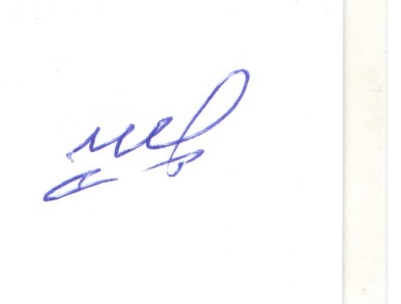 Начальник  управления образования                                     Е.Н. Черняков 